WBA T-Ball 2023 RulesThis is T-Ball and NOT coach pitch and needs to stay as T-Ball even if any players can hit a thrown ball or not.Length of gamesGames will be 1 hour 45 mins long or 3 innings, whichever comes firstDefensivelyAll players play in the field each inningAll players will be rotated between positions each inningPitcher’s mound will have a player as well but only for defenseCoaches will be in the field to help instruct the playersEven if a player is out on a defensive play they will still stay on baseBattingAll players will bat every inningPlayers will hit off a Tee from home platePlayers will get as many swings as they need to put the ball in playWhen a ball is put in play the batter will run one base onlyThe last batter in the lineup will run ALL bases when the ball is put in playBatter positions will be rotated each inning, so the same player is not the last batter each inningSoft Toss (at the ¾ mark of the season)At the ¾ mark of the season, 6-7 games in, teams may go to soft toss for batters.Soft toss is:Coach sites on the opposite side of the plateCoach tosses the ball underhand to the batter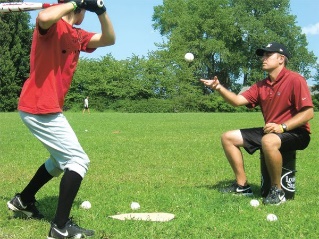 Soft toss in NOT:Coaches pitching to the battersCoaches halfway up the line throwing at the batterRules for batters when doing soft tossBatter will get 3-4 soft tossesIf the batter does not put the ball in play after 3-4 good soft tossesA tee is brought back up and the batter hits off the tee.Next time at the plate the batter still gets the 3-4 soft tosses